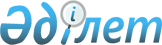 О мерах по реализации Закона Республики Казахстан "О рекламе"
					
			Утративший силу
			
			
		
					Распоряжение Премьер-Министра Республики Казахстан от 17 марта 2004 года N 68-р. Утратило силу - распоряжением Премьер-Министра РК от 30 декабря 2004 года N 383-р (R040383)      1. Министерству индустрии и торговли Республики Казахстан в двухмесячный срок внести на рассмотрение в Правительство Республики Казахстан проект постановления Правительства Республики Казахстан "Об утверждении Типовых правил размещения наружной (визуальной) рекламы в населенных пунктах". 

      2. Центральным исполнительным органам Республики Казахстан в двухмесячный срок принять соответствующие ведомственные нормативные правовые акты в целях реализации Закона  Республики Казахстан "О рекламе" и проинформировать Правительство Республики Казахстан о принятых мерах. 

             Премьер-Министр 
					© 2012. РГП на ПХВ «Институт законодательства и правовой информации Республики Казахстан» Министерства юстиции Республики Казахстан
				